    Colegio República Argentina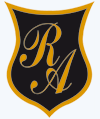 O’Carrol  # 850-   Fono 72- 2230332                    Rancagua                                                   GUÍA DE LECTURA COMPRENSIVA UNIDAD 1 “EPOPEYAS”Instrucciones: 1.- Lee y responde en forma oral y luego escrita las propuestas de preguntas de introducción al tema y contenido de esta clase. Ser héroes siempre ha sido muy importante a través de toda la historia de la humanidad. Pero existe la cara opuesta “El miedo” Lee, piensa y reflexiona en esta oración escrita por Nelson Mandela.” El hombre valiente no es el que no siente miedo, sino el que lo conquista”.1.- ¿Qué significa tener miedo?2.- ¿En qué situaciones has tenido que ser valiente? 3.- Hoy a ¿Quiénes consideras héroes? Fundamenta tu respuesta. 4.- Investiga quién fue Mio Cid Campeador. Redacta una breve respuesta.5.- Explicar con tus palabras qué es un cantar de gesta recurriendo a la cápsula de la página 184 y luego escribirlo en el cuaderno.6.- Leer poema de Mio Cid en las páginas 184 a la 186 en tu texto de lenguajeResponder preguntas durante la lectura en forma oral y escrita.a.- ¿Cómo reaccionan los infantes y cómo reaccionó el Cid ante el león?b.- ¿Qué propone Muño Gustioz?, ¿Por qué?7.- Sintetizar el contenido de la lectura, escribiendo un breve resumen de la lectura Poema del mio Cid.8.- Según lo leído y tus conocimientos previos, ¿Cuáles son las características de un héroe?Nombre:Curso:  OCTAVOS AÑOS 2020                  Fecha : SEMANA DEL 30 DE MARZO AL 03 DE ABRIL 2020 OA de la clase:  Comprender fragmento de un cantar de gesta, haciendo énfasis en la lectura en su puntuación, volumen e interpretación del texto, aplicando estrategias de comprensión lectora, respondiendo preguntas durante la lectura, demostrando prolijidad en tu trabajo.